LISA 1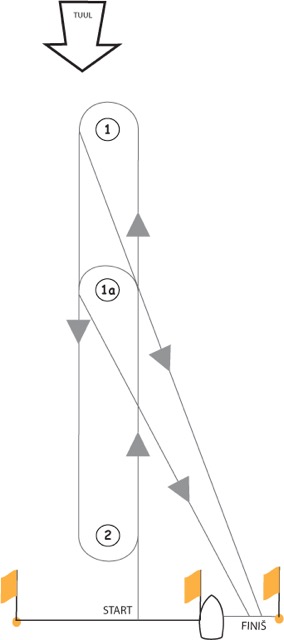 